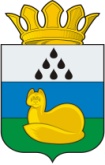 ДУМА УКИНСКОГО СЕЛЬСКОГО ПОСЕЛЕНИЯ Р Е Ш Е Н И Е ___________2020 г.                        д.Уки                                           №  проект                                                            Об исполнении   бюджетаУкинского сельского поселенияза 2019 год	В соответствии с Бюджетным кодексом Российской Федерации, решением Думы Укинского сельского поселения от 29.11.2013 г. № 72 «Об утверждении Положения о бюджетном процессе в Укинском сельском поселении» (в редакции решений Думы Укинского сельского поселения от 23.05.2014 № 84; от 29.07.2015 № 114; от 09.12.2015 № 14; от 08.12.2016 № 39; от 27.12.2017 № 63; от 26.04.2018 № 73; от 30.12.2019 № 99), на основании статей 46, 50 Устава Укинского сельского поселения  Дума Укинского сельского поселения решила:Утвердить отчет об исполнении бюджета  Укинского сельского поселения за 2019  год по доходам в сумме 5059,6  тыс. рублей, по  расходам в  сумме  4545,5 тыс. рублей с превышением доходов над расходами (профицит бюджета сельского поселения) в сумме 514,1 тыс. рублей.2.	Утвердить   исполнение: 2.1.	По доходам бюджета Укинского сельского поселения за 2019 год по кодам классификации  доходов бюджетовсогласно приложению 1 к настоящему решению.2.3. По ведомственной структуре расходов бюджета Укинского сельского поселения за 2019 год по главным распорядителям бюджетных средств, разделам, подразделам, целевым статьям (муниципальным программам Укинского сельского поселения и непрограммным направлениям деятельности), группам и подгруппам видов расходов классификации расходов бюджета Укинского сельского поселения  согласно приложению 2 к настоящему решению.2.4. По  расходам бюджета Укинского сельского поселения за 2019 год по разделам и подразделам  классификации расходов согласно приложению 3 к настоящему решению.3.	Утвердить  источники  финансирования дефицита бюджета:3.1. По источникам финансирования дефицита бюджета Укинского сельского поселения за 2019 год по кодам классификации источников финансирования дефицитов бюджетов согласно приложению 4 к настоящему решению.4.	Настоящее решение (без приложений) и сведения о численности муниципальных служащих органов местного самоуправления, работников муниципальных учреждений с указанием фактических расходов на  оплату их труда  подлежит  официальному опубликованию в газете «Уватские известия».5.	Решение с приложениями разместить на странице Укинского сельского поселения официального сайта Уватского муниципального района в информационно-телекоммуникационной сети «Интернет».6.	Настоящее решение вступает в силу со дня его официального опубликования.7.	Контроль за исполнением настоящего решения возложить на постоянную комиссию Думы Укинского сельского поселения по бюджетным и имущественным отношениям.Глава Укинскогосельского поселения		          				Н.А.БахметовСВЕДЕНИЯ О СОСТОЯНИИ МУНИЦИПАЛЬНОГО ВНУТРЕННЕГО ДОЛГА УКИНСКОГО СЕЛЬСКОГО ПОСЕЛЕНИЯ НА 01.01.2019 И 31.12.2019СВЕДЕНИЯО ЧИСЛЕННОСТИ МУНИЦИПАЛЬНЫХ СЛУЖАЩИХ ОРГАНОВ МЕСТНОГО САМОУПРАВЛЕНИЯ, РАБОТНИКОВМУНИЦИПАЛЬНЫХ УЧРЕЖДЕНИЙ, ФАКТИЧЕСКИХ РАСХОДАХНА ОПЛАТУ ИХ ТРУДА ЗА  2019 ГОДОтчето расходовании бюджетных ассигнований резервного фондаадминистрации Укинского сельского поселенияза  2019 год                                                                              (тыс. рублей)----------------------------<*> В случае неполного расходования средств резервного фонда указывается причина.Решением Думы Укинского сельского поселения от 10 декабря 2018 г. № 85  «О бюджете Укинского сельского поселения на 2019 год и на плановый период 2020 и 2021 годов» объем бюджетных ассигнований резервного фонда администрации Укинского сельского поселения утвержден в объеме 5,0 тыс. рублей. Причиной не исполнения является отсутствие чрезвычайных ситуаций, стихийных бедствий в текущем финансовом году.	Глава Укинского сельского поселения ____________________Н.А.Бахметов Исполнитель__________________________________Р.С.Катралеева Пояснительная записка  к проекту решения Думы Укинского сельского поселения «Об  исполнении  бюджета Укинского сельского поселения за 2019 год»Проект решения Думы сельского поселения об утверждении отчета об исполнении  бюджета сельского поселения за 2019 год подготовлен в целях выполнения требований  статей 264.2., 264.4., 264.5. Бюджетного кодекса Российской Федерации,  раздела 10 Положения о бюджетном процессе в сельском поселении на основе бюджетной отчетности  главных распорядителей средств бюджета сельского поселения за 2019 год.Доходы бюджета Укинского сельского поселенияДоходная база по собственным источникам по состоянию  на 1 января 2020 года выполнена в размере 101,8% по сравнению с плановыми показателями (факт – 50,7 тыс. рублей, план – 49,8 тыс. рублей). План по налогу на доходы физических исполнен в размере 104,1% (факт – 7,6 тыс. рублей, план – 7,3 тыс. рублей). Высокое исполнение плановых назначений объясняется осуществлением дополнительных выплат по заработной плате по итогам 2019 года.Поступления по налогу на имущество физических лиц составили 2,3 тыс. рублей, запланировано 2,3 тыс. рублей, план исполнен в размере 100,0%. По земельному налогу фактическое исполнение составило 31,3 тыс. рублей, запланировано 30,7 тыс. рублей, план исполнен в размере 102,0%. Высокое исполнение плана объясняется поступлением доходов в бюджет во второй половине декабря 2019 года, после внесения уточнений в бюджет.Поступления от государственной пошлины за нотариальные действия составили  3,0 тыс. рублей, запланировано 3,0 тыс. рублей, план исполнен в размере 100,0%.Поступления по доходам от взыскания штрафов, санкций, возмещения ущерба (за нарушение законодательства РФ о контрактной системе в сфере закупок) составляют 6,5 тыс. рублей, план утвержден в сумме 6,5 тыс. рублей, исполнение плана составило 100,0%.		Расходы бюджета Укинского сельского поселения		Расходная часть бюджета Укинского сельского поселения за 2019 год исполнена на 98,5  %  (при плане 4613,3 тыс. рублей, кассовое исполнение составило 4545,5 тыс. рублей). План по расходам  не исполнен по подразделу: 		0111 «Резервные фонды» (план 5,0 тыс. руб.) отсутствие непредвиденных чрезвычайных ситуаций (в связи с погодными условиями, авариями, стихийными бедствиями).		План по расходом не полностью исполнен по следующим подразделам:		0104 «Функционирование Правительства Российской Федерации, высших исполнительных органов государственной власти субъектов Российской Федерации, местных администраций»  выполнен на 99,5 % (план 1445,8 тыс. руб., кассовое исполнение  составило 1438,2 тыс. рублей) план исполнен не полностью в сумме 7,6 тыс. рублей в связи с условиями контракта № 10402718 счета на оплату услуг связи за декабрь предъявлены в январе следующего года; 		0113 «Другие общегосударственные вопросы» исполнен на 96,9 % (при плане 1358,9 тыс. рублей исполнение составило 1316,8 тыс. рублей) план не исполнен счет на оплату потребленной э/энергии за декабрь на сумму 42,1 тыс. рублей предъявлен к оплате в январе 2020 года по фактическому потреблению; 		0503 «Благоустройство» план выполнен на 95,6 % (при плане 296,9 тыс. рублей кассовый расход составил  283,8 тыс. руб.) план не исполнен в сумме 12,4 тыс. рублей оплата по контракту № 1402 от 09.01.2019 г. энергоснабжения по факту потребления за декабрь 2019 года предусмотрен в январе 2020 года; денежные средства в сумме 0,7 тыс. рублей по договору на оказание услуг с ТБО от 20.03.2019 г. оплата потребленных услуг по условиям договора переходит на январь следующего года. Приложение 1 к решению Думы Укинского сельского поселения от __.__. 2020  № __ДОХОДЫ БЮДЖЕТА УКИНСКОГО СЕЛЬСКОГО ПОСЕЛЕНИЯ ЗА 2019 ГОД ПО КОДАМ КЛАССИФИКАЦИИ ДОХОДОВ БЮДЖЕТОВ Приложение 1 к решению Думы Укинского сельского поселения от __.__. 2020  № __ДОХОДЫ БЮДЖЕТА УКИНСКОГО СЕЛЬСКОГО ПОСЕЛЕНИЯ ЗА 2019 ГОД ПО КОДАМ КЛАССИФИКАЦИИ ДОХОДОВ БЮДЖЕТОВ Приложение 1 к решению Думы Укинского сельского поселения от __.__. 2020  № __ДОХОДЫ БЮДЖЕТА УКИНСКОГО СЕЛЬСКОГО ПОСЕЛЕНИЯ ЗА 2019 ГОД ПО КОДАМ КЛАССИФИКАЦИИ ДОХОДОВ БЮДЖЕТОВ Приложение 1 к решению Думы Укинского сельского поселения от __.__. 2020  № __ДОХОДЫ БЮДЖЕТА УКИНСКОГО СЕЛЬСКОГО ПОСЕЛЕНИЯ ЗА 2019 ГОД ПО КОДАМ КЛАССИФИКАЦИИ ДОХОДОВ БЮДЖЕТОВ Приложение 1 к решению Думы Укинского сельского поселения от __.__. 2020  № __ДОХОДЫ БЮДЖЕТА УКИНСКОГО СЕЛЬСКОГО ПОСЕЛЕНИЯ ЗА 2019 ГОД ПО КОДАМ КЛАССИФИКАЦИИ ДОХОДОВ БЮДЖЕТОВНаименование показателяКод бюджетной классификацииКод бюджетной классификацииКод бюджетной классификацииКассовое исполнение, тыс. рублейНаименование показателяадминист-ратора поступле-нийдоходов бюджета сельского поселениядоходов бюджета сельского поселенияКассовое исполнение, тыс. рублей12334ДОХОДЫ, ВСЕГО:5 059,6Комитет по контролю в сфере закупок Тюменской области1156,5Денежные взыскания (штрафы) за нарушение законодательства Российской Федерации о контрактной системе в сфере закупок товаров, работ, услуг для обеспечения государственных и муниципальных нужд1151 16 33000 00 00001406,5Денежные взыскания (штрафы) за нарушение законодательства Российской Федерации о контрактной системе в сфере закупок товаров, работ, услуг для обеспечения государственных и муниципальных нужд для нужд сельских поселений1151 16 33050 10 00001406,5Управление Федеральной налоговой службы по Тюменской области18241,2Налог на доходы физических лиц1821 01 02000 01 00001107,6Налог  на  доходы  физических  лиц  с   доходов, источником которых является налоговый агент,  за  исключением   доходов,   в   отношении   которых исчисление  и  уплата  налога  осуществляются  в соответствии  со  статьями  227,  227.1  и   228 Налогового кодекса Российской Федерации1821 01 02010 01 00001107,6Налог  на  доходы  физических  лиц  с   доходов, источником которых является налоговый агент,  за  исключением   доходов,   в   отношении   которых исчисление  и  уплата  налога  осуществляются  в соответствии  со  статьями  227,  227.1  и   228 Налогового кодекса Российской Федерации  (сумма платежа (перерасчеты, недоимка и задолженность по соответствующему платежу, в том числе по отмененному)1821 01 02010 01 10001107,6Налог  на  доходы  физических  лиц  с   доходов, источником которых является налоговый агент,  за  исключением   доходов,   в   отношении   которых исчисление  и  уплата  налога  осуществляются  в соответствии  со  статьями  227,  227.1  и   228 Налогового кодекса Российской Федерации (пени по соответствующему платежу)1821 01 02010 01 21001100,0Налог  на  доходы  физических  лиц  с   доходов, источником которых является налоговый агент,  за  исключением   доходов,   в   отношении   которых исчисление  и  уплата  налога  осуществляются  в соответствии  со  статьями  227,  227.1  и   228 Налогового кодекса Российской Федерации (суммы денежных взысканий (штрафов) по соответствующему платежу согласно законодательству Российской Федерации)1821 01 02010 01 30001100,0Налог на имущество физических лиц1821 06 01000 00 00001102,3Налог на имущество физических лиц, взимаемый  по ставкам,      применяемым       к       объектам налогообложения,   расположенным   в    границах сельских поселений1821 06 01030 10 00001102,3Налог на имущество физических лиц, взимаемый  по ставкам,      применяемым       к       объектам налогообложения,   расположенным   в    границах сельских поселений (сумма платежа (перерасчеты, недоимка и задолженность по соответствующему платежу, в том числе по отмененному)1821 06 01030 10 10001102,2Налог на имущество физических лиц, взимаемый  по ставкам,      применяемым       к       объектам налогообложения,   расположенным   в    границах сельских поселений (пени по соответствующему платежу)1821 06 01030 10 21001100,1Земельный налог1821 06 06000 00 000011031,3Земельный налог с физических лиц1821 06 06040 00 000011031,3Земельный налог с физических лиц, обладающих земельным участком, расположенным в границах сельских поселений1821 06 06043 10 000011031,3Земельный налог с физических лиц, обладающих земельным участком, расположенным в границах сельских поселений (сумма платежа (перерасчеты, недоимка и задолженность по соответствующему платежу, в том числе по отмененному)1821 06 06043 10 100011030,9Земельный налог с физических лиц, обладающих земельным участком, расположенным в границах сельских поселений (пени по соответствующему платежу)1821 06 06043 10 21001100,4Администрация Уватского муниципального района2875 011,9Государственная пошлина за совершение нотариальных действий (за исключением действий, совершаемых консульскими учреждениями Российской Федерации)2871 08 04000 01 00001103,0Государственная пошлина за совершение нотариальных действий должностными лицами органов местного самоуправления, уполномоченными в соответствии с законодательными актами Российской Федерации на совершение нотариальных действий2871 08 04020 01 00001103,0Государственная пошлина за совершение нотариальных действий должностными лицами органов местного самоуправления, уполномоченными в соответствии с законодательными актами Российской Федерации на совершение нотариальных действий (Сумма платежа (перерасчеты, недоимка и задолженность по соответствующему платежу, в том числе по отмененному)2871 08 04020 01 10001103,0Дотации бюджетам бюджетной системы Российской Федерации2872 02 10000 00 0000150613,0Дотации на выравнивание бюджетной обеспеченности2872 02 15001 00 0000150613,0Дотации бюджетам сельских поселений на выравнивание бюджетной обеспеченности2872 02 15001 10 0000150613,0Субвенции бюджетам бюджетной системы Российской Федерации2872 02 30000 00 0000150141,0Субвенции бюджетам на осуществление первичного воинского учета на территориях, где отсутствуют военные комиссариаты2872 02 35118 00 0000150141,0Субвенции бюджетам сельских поселений на осуществление первичного воинского учета на территориях, где отсутствуют военные комиссариаты2872 02 35118 10 0000150141,0Иные межбюджетные трансферты2872 02 40000 00 00001504 277,1Межбюджетные трансферты, передаваемые бюджетам муниципальных образований на осуществление части полномочий по решению вопросов местного значения в соответствии с заключенными соглашениями2872 02 40014 00 000015080,0Межбюджетные трансферты, передаваемые бюджетам сельских поселений из бюджетов муниципальных районов на осуществление части полномочий по решению вопросов местного значения в соответствии с заключенными соглашениями2872 02 40014 10 000015080,0Прочие межбюджетные трансферты, передаваемые бюджетам2872 02 49999 00 00001504 197,1Прочие межбюджетные трансферты, передаваемые бюджетам сельских поселений2872 02 49999 10 00001504 197,1Возврат остатков субсидий, субвенций и иных межбюджетных трансфертов, имеющих целевое назначение, прошлых лет из бюджетов сельских поселений2872 19 00000 10 0000150-22,2Возврат остатков субвенций на осуществление первичного воинского учета на территориях, где отсутствуют военные комиссариаты из бюджетов сельских поселений2872 19 35118 10 0000150-22,2Приложение 2к решению Думы Укинскогосельского поселенияот ___________2020 №___Ведомственная структура расходов бюджета Укинского сельского поселения за 2019 год по главным распорядителям бюджетных средств, разделам, подразделам, целевым статьям (муниципальным программам Укинского сельского поселения и непрограммным направлениям деятельности), группам и погруппами видам расходов классификации расходов бюджета Укинского сельского поселенияПриложение 2к решению Думы Укинскогосельского поселенияот ___________2020 №___Ведомственная структура расходов бюджета Укинского сельского поселения за 2019 год по главным распорядителям бюджетных средств, разделам, подразделам, целевым статьям (муниципальным программам Укинского сельского поселения и непрограммным направлениям деятельности), группам и погруппами видам расходов классификации расходов бюджета Укинского сельского поселенияПриложение 2к решению Думы Укинскогосельского поселенияот ___________2020 №___Ведомственная структура расходов бюджета Укинского сельского поселения за 2019 год по главным распорядителям бюджетных средств, разделам, подразделам, целевым статьям (муниципальным программам Укинского сельского поселения и непрограммным направлениям деятельности), группам и погруппами видам расходов классификации расходов бюджета Укинского сельского поселенияПриложение 2к решению Думы Укинскогосельского поселенияот ___________2020 №___Ведомственная структура расходов бюджета Укинского сельского поселения за 2019 год по главным распорядителям бюджетных средств, разделам, подразделам, целевым статьям (муниципальным программам Укинского сельского поселения и непрограммным направлениям деятельности), группам и погруппами видам расходов классификации расходов бюджета Укинского сельского поселенияПриложение 2к решению Думы Укинскогосельского поселенияот ___________2020 №___Ведомственная структура расходов бюджета Укинского сельского поселения за 2019 год по главным распорядителям бюджетных средств, разделам, подразделам, целевым статьям (муниципальным программам Укинского сельского поселения и непрограммным направлениям деятельности), группам и погруппами видам расходов классификации расходов бюджета Укинского сельского поселенияПриложение 2к решению Думы Укинскогосельского поселенияот ___________2020 №___Ведомственная структура расходов бюджета Укинского сельского поселения за 2019 год по главным распорядителям бюджетных средств, разделам, подразделам, целевым статьям (муниципальным программам Укинского сельского поселения и непрограммным направлениям деятельности), группам и погруппами видам расходов классификации расходов бюджета Укинского сельского поселенияПриложение 2к решению Думы Укинскогосельского поселенияот ___________2020 №___Ведомственная структура расходов бюджета Укинского сельского поселения за 2019 год по главным распорядителям бюджетных средств, разделам, подразделам, целевым статьям (муниципальным программам Укинского сельского поселения и непрограммным направлениям деятельности), группам и погруппами видам расходов классификации расходов бюджета Укинского сельского поселенияНаименование показателяКод по бюджетной классификацииКод по бюджетной классификацииКод по бюджетной классификацииКод по бюджетной классификацииУточненный план, тыс. рублейКассовое исполнение, тыс. рублейНаименование показателяглавного распоря-дителя средств местного бюджетараздела, подразделацелевой статьивида расходовУточненный план, тыс. рублейКассовое исполнение, тыс. рублей1234567Администрация Укинского сельского поселения Уватского муниципального района Тюменской области8114 613,34 545,5ОБЩЕГОСУДАРСТВЕННЫЕ ВОПРОСЫ81101003 920,23 865,5Функционирование высшего должностного лица субъекта Российской Федерации и муниципального образования81101021 083,51 083,5Высшее должностное лицо муниципального образования (глава  муниципального образования,возглавляющий местную администрацию)811010299 0 00 701101 083,51 083,5Расходы на выплаты персоналу в целях обеспечения выполнения функций государственными (муниципальными) органами, казенными учреждениями, органами управления государственными внебюджетными фондами811010299 0 00 701101001 083,51 083,5Расходы на выплату персоналу государственных (муниципальных) органов811010299 0 00 701101201 083,51 083,5Функционирование Правительства Российской Федерации, высших исполнительных органов государственной власти субъектов Российской Федерации, местных администраций81101041 445,81 438,2Обеспечение деятельности органов местного самоуправления811010499 0 00 701001 445,81 438,2Расходы на выплаты персоналу в целях обеспечения выполнения функций государственными (муниципальными) органами, казенными учреждениями, органами управления государственными внебюджетными фондами811010499 0 00 701001001 085,61 085,6Расходы на выплату персоналу государственных (муниципальных) органов811010499 0 00 701001201 085,61 085,6Закупка товаров, работ и услуг для государственных (муниципальных) нужд811010499 0 00 70100200360,2352,6Иные закупки товаров, работ и услуг для обеспечения государственных (муниципальных) нужд811010499 0 00 70100240360,2352,6Обеспечение деятельности финансовых, налоговых и таможенных органов и органов финансового (финансово-бюджетного) надзора811010627,027,0Иные межбюджетные трансферты из бюджетов поселений811010699 0 00 7521027,027,0Межбюджетные трансферты811010699 0 00 7521050027,027,0Иные межбюджетные трансферты 811010699 0 00 7521054027,027,0Резервные фонды81101115,00,0Резервный фонд местной администрации811011199 0 00 707005,00,0Иные бюджетные ассигнования811011199 0 00 707008005,00,0Резервные средства811011199 0 00 707008705,00,0Другие общегосударственные вопросы81101131 358,91 316,8Содержание административных зданий в целях обеспечения деятельности органов местного самоуправления811011399 0 00 700501 207,21 165,1Расходы на выплаты персоналу в целях обеспечения выполнения функций государственными (муниципальными) органами, казенными учреждениями, органами управления государственными внебюджетными фондами811011399 0 00 70050100569,9569,9Расходы на выплату персоналу государственных (муниципальных) органов811011399 0 00 70050120569,9569,9Закупка товаров, работ и услуг для государственных (муниципальных) нужд811011399 0 00 70050200637,3595,2Иные закупки товаров, работ и услуг для обеспечения государственных (муниципальных) нужд811011399 0 00 70050240637,3595,2Выполнение других обязательств органа местного самоуправления811011399 0 00 702001,51,5Закупка товаров, работ и услуг для государственных (муниципальных) нужд811011399 0 00 702002001,51,5Иные закупки товаров, работ и услуг для обеспечения государственных (муниципальных) нужд811011399 0 00 702002401,51,5Оценка недвижимости, признание прав и регулирование отношений по муниципальной собственности811011399 0 00 709509,09,0Закупка товаров, работ и услуг для государственных (муниципальных) нужд811011399 0 00 709502009,09,0Иные закупки товаров, работ и услуг для обеспечения государственных (муниципальных) нужд811011399 0 00 709502409,09,0Иные межбюджетные трансферты из бюджетов поселений811011399 0 00 75210141,2141,2Межбюджетные трансферты811011399 0 00 75210500141,2141,2Иные межбюджетные трансферты 811011399 0 00 75210540141,2141,2НАЦИОНАЛЬНАЯ ОБОРОНА8110200163,0163,0Мобилизационная и вневойсковая подготовка8110203163,0163,0Осуществление первичного воинского учета на территориях, где отсутствуют военные комиссариаты811020399 0 00 51180141,0141,0Расходы на выплаты персоналу в целях обеспечения выполнения функций государственными (муниципальными) органами, казенными учреждениями, органами управления государственными внебюджетными фондами811020399 0 00 51180100102,1102,1Расходы на выплату персоналу государственных (муниципальных) органов811020399 0 00 51180120102,1102,1Закупка товаров, работ и услуг для государственных (муниципальных) нужд811020399 0 00 5118020038,938,9Иные закупки товаров, работ и услуг для обеспечения государственных (муниципальных) нужд811020399 0 00 5118024038,938,9Осуществление первичного воинского учета 811020399 0 00 7008022,022,0Закупка товаров, работ и услуг для государственных (муниципальных) нужд811020399 0 00 7008020022,022,0Иные закупки товаров, работ и услуг для обеспечения государственных (муниципальных) нужд811020399 0 00 7008024022,022,0НАЦИОНАЛЬНАЯ БЕЗОПАСНОСТЬ И ПРАВООХРАНИТЕЛЬНАЯ ДЕЯТЕЛЬНОСТЬ811030030,230,2Защита населения и территории от чрезвычайных ситуаций природного и техногенного характера, гражданская оборона811030919,219,2Обеспечение первичных мер пожарной безопасности в границах населенных пунктов поселения811030999 0 00 7219017,017,0Закупка товаров, работ и услуг для государственных (муниципальных) нужд811030999 0 00 7219020017,017,0Иные закупки товаров, работ и услуг для обеспечения государственных (муниципальных) нужд811030999 0 00 7219024017,017,0Осуществление мероприятий в области предупреждения и ликвидации последствий чрезвычайных ситуаций811030999 0 00 722002,22,2Закупка товаров, работ и услуг для государственных (муниципальных) нужд811030999 0 00 722002002,22,2Иные закупки товаров, работ и услуг для обеспечения государственных (муниципальных) нужд811030999 0 00 722002402,22,2Обеспечение пожарной безопасности81103104,04,0Иные межбюджетные трансферты из бюджетов поселений811031099 0 00 752104,04,0Межбюджетные трансферты811031099 0 00 752105004,04,0Иные межбюджетные трансферты 811031099 0 00 752105404,04,0Другие вопросы в области национальной безопасности и правоохранительной деятельности81103147,07,0Мероприятия по обеспечению деятельности добровольных формирований населения по охране общественного порядка811031499 0 00 724707,07,0Расходы на выплаты персоналу в целях обеспечения выполнения функций государственными (муниципальными) органами, казенными учреждениями, органами управления государственными внебюджетными фондами811031499 0 00 724701007,07,0Расходы на выплату персоналу государственных (муниципальных) органов811031499 0 00 724701207,07,0НАЦИОНАЛЬНАЯ ЭКОНОМИКА8110400125,0125,0Общеэкономические вопросы811040137,037,0Организация проведения оплачиваемых общественных работ811040199 0 00 7031037,037,0Расходы на выплаты персоналу в целях обеспечения выполнения функций государственными (муниципальными) органами, казенными учреждениями, органами управления государственными внебюджетными фондами811040199 0 00 7031010037,037,0Расходы на выплату персоналу государственных (муниципальных) органов811040199 0 00 7031012037,037,0Дорожное хозяйство (дорожные фонды)811040980,080,0Содержание автомобильных дорог местного значения в границах населенных пунктов поселения 811040999 0 00 7715080,080,0Закупка товаров, работ и услуг для государственных (муниципальных) нужд811040999 0 00 7715020080,080,0Иные закупки товаров, работ и услуг для обеспечения государственных (муниципальных) нужд811040999 0 00 7715024080,080,0Другие вопросы в области национальной экономики81104128,08,0Мероприятия по землеустройству и землепользованию811041299 0 00 734308,08,0Закупка товаров, работ и услуг для государственных (муниципальных) нужд811041299 0 00 734302008,08,0Иные закупки товаров, работ и услуг для обеспечения государственных (муниципальных) нужд811041299 0 00 734302408,08,0ЖИЛИЩНО-КОММУНАЛЬНОЕ ХОЗЯЙСТВО8110500296,9283,8Благоустройство8110503296,9283,8Уличное освещение811050399 0 00 7601078,165,7Закупка товаров, работ и услуг для государственных (муниципальных) нужд811050399 0 00 7601020078,165,7Иные закупки товаров, работ и услуг для обеспечения государственных (муниципальных) нужд811050399 0 00 7601024078,165,7Озеленение811050399 0 00 760303,03,0Закупка товаров, работ и услуг для государственных (муниципальных) нужд811050399 0 00 760302003,03,0Иные закупки товаров, работ и услуг для обеспечения государственных (муниципальных) нужд811050399 0 00 760302403,03,0Организация и содержание мест захоронения811050399 0 00 7604029,128,4Закупка товаров, работ и услуг для государственных (муниципальных) нужд811050399 0 00 7604020029,128,4Иные закупки товаров, работ и услуг для обеспечения государственных (муниципальных) нужд811050399 0 00 7604024029,128,4Прочие мероприятия по благоустройству811050399 0 00 76050186,7186,7Закупка товаров, работ и услуг для государственных (муниципальных) нужд811050399 0 00 76050200186,7186,7Иные закупки товаров, работ и услуг для обеспечения государственных (муниципальных) нужд811050399 0 00 76050240186,7186,7ОБРАЗОВАНИЕ81107002,02,0Молодежная политика81107072,02,0Иные межбюджетные трансферты из бюджетов поселений811070799 0 00 752102,02,0Межбюджетные трансферты811070799 0 00 752105002,02,0Иные межбюджетные трансферты 811070799 0 00 752105402,02,0КУЛЬТУРА, КИНЕМАТОРГАФИЯ811080023,023,0Культура811080123,023,0Иные межбюджетные трансферты из бюджетов поселений811080199 0 00 7521023,023,0Межбюджетные трансферты811080199 0 00 7521050023,023,0Иные межбюджетные трансферты 811080199 0 00 7521054023,023,0СОЦИАЛЬНАЯ ПОЛИТИКА811100036,036,0Пенсионное обеспечение811100136,036,0Доплаты к пенсиям муниципальных служащих811100199 0 00 7491036,036,0Социальное обеспечение и иные выплаты населению811100199 0 00 7491030036,036,0Социальные выплаты гражданам, кроме публичных нормативных социальных выплат811100199 0 00 7491032036,036,0ФИЗИЧЕСКАЯ КУЛЬТУРА И СПОРТ811110017,017,0Массовый спорт811110217,017,0Иные межбюджетные трансферты из бюджетов поселений811110299 0 00 7521017,017,0Межбюджетные трансферты811110299 0 00 7521050017,017,0Иные межбюджетные трансферты 8111102099 0 00 7521054017,017,0ВСЕГО РАСХОДОВ4 613,34 545,5Приложение 3к решению Думы Укинскогосельского поселенияот ___________2020 №___Распределение бюджетных ассигнований  по разделам и подразделам классификации расходов  бюджета Укинского сельского поселения за 2019 годПриложение 3к решению Думы Укинскогосельского поселенияот ___________2020 №___Распределение бюджетных ассигнований  по разделам и подразделам классификации расходов  бюджета Укинского сельского поселения за 2019 годПриложение 3к решению Думы Укинскогосельского поселенияот ___________2020 №___Распределение бюджетных ассигнований  по разделам и подразделам классификации расходов  бюджета Укинского сельского поселения за 2019 годПриложение 3к решению Думы Укинскогосельского поселенияот ___________2020 №___Распределение бюджетных ассигнований  по разделам и подразделам классификации расходов  бюджета Укинского сельского поселения за 2019 годПриложение 3к решению Думы Укинскогосельского поселенияот ___________2020 №___Распределение бюджетных ассигнований  по разделам и подразделам классификации расходов  бюджета Укинского сельского поселения за 2019 годНаименованиеРаздел, подразделУточненный план, тыс. рублейКассовое исполнение, тыс. рублейпроцент исполнения12345ОБЩЕГОСУДАРСТВЕННЫЕ ВОПРОСЫ01003 920,23 865,598,6Функционирование высшего должностного лица субъекта Российской Федерации и муниципального образования01021 083,51 083,5100,0Функционирование Правительства Российской Федерации, высших исполнительных органов государственной власти субъектов Российской Федерации, местных администраций01041 445,81 438,299,5Обеспечение деятельности финансовых, налоговых и таможенных органов и органов финансового (финансово-бюджетного) надзора010627,027,0100,0Резервные фонды01115,00,00,0Другие общегосударственные вопросы01131 358,91 316,896,9НАЦИОНАЛЬНАЯ ОБОРОНА 0200163,0163,0100,0Мобилизационная и вневойсковая подготовка 0203163,0163,0100,0НАЦИОНАЛЬНАЯ БЕЗОПАСНОСТЬ И ПРАВООХРАНИТЕЛЬНАЯ ДЕЯТЕЛЬНОСТЬ030030,230,2100,0Защита населения и территории от чрезвычайных ситуаций природного и техногенного характера, гражданская оборона030919,219,2100,0Обеспечение пожарной безопасности03104,04,0100,0Другие вопросы в области национальной безопасности и правоохранительной деятельности03147,07,0100,0НАЦИОНАЛЬНАЯ ЭКОНОМИКА0400125,0125,0100,0Общеэкономические вопросы040137,037,0100,0Дорожное хозяйство (дорожные фонды)040980,080,0100,0Другие вопросы в области национальной экономики04128,08,0100,0ЖИЛИЩНО-КОММУНАЛЬНОЕ ХОЗЯЙСТВО0500296,9283,895,6Благоустройство0503296,9283,895,6ОБРАЗОВАНИЕ07002,02,0100,0Молодёжная политика07072,02,0100,0КУЛЬТУРА, КИНЕМАТОГРАФИЯ080023,023,0100,0Культура080123,023,0100,0СОЦИАЛЬНАЯ ПОЛИТИКА100036,036,0100,0Пенсионное обеспечение100136,036,0100,0ФИЗИЧЕСКАЯ КУЛЬТУРА И СПОРТ110017,017,0100,0Массовый спорт110217,017,0100,0ВСЕГО РАСХОДОВ4 613,34 545,598,5Приложение 4 к решению ДумыУкинского сельского поселенияот __.__. 2020  № __ИСТОЧНИКИ ФИНАНСИРОВАНИЯ ДЕФИЦИТА БЮДЖЕТА УКИНСКОГО СЕЛЬСКОГО ПОСЕЛЕНИЯ ЗА 2019 ГОД ПО КОДАМ КЛАССИФИКАЦИИ ИСТОЧНИКОВ ФИНАНСИРОВАНИЯ ДЕФИЦИТОВ БЮДЖЕТОВПриложение 4 к решению ДумыУкинского сельского поселенияот __.__. 2020  № __ИСТОЧНИКИ ФИНАНСИРОВАНИЯ ДЕФИЦИТА БЮДЖЕТА УКИНСКОГО СЕЛЬСКОГО ПОСЕЛЕНИЯ ЗА 2019 ГОД ПО КОДАМ КЛАССИФИКАЦИИ ИСТОЧНИКОВ ФИНАНСИРОВАНИЯ ДЕФИЦИТОВ БЮДЖЕТОВПриложение 4 к решению ДумыУкинского сельского поселенияот __.__. 2020  № __ИСТОЧНИКИ ФИНАНСИРОВАНИЯ ДЕФИЦИТА БЮДЖЕТА УКИНСКОГО СЕЛЬСКОГО ПОСЕЛЕНИЯ ЗА 2019 ГОД ПО КОДАМ КЛАССИФИКАЦИИ ИСТОЧНИКОВ ФИНАНСИРОВАНИЯ ДЕФИЦИТОВ БЮДЖЕТОВПриложение 4 к решению ДумыУкинского сельского поселенияот __.__. 2020  № __ИСТОЧНИКИ ФИНАНСИРОВАНИЯ ДЕФИЦИТА БЮДЖЕТА УКИНСКОГО СЕЛЬСКОГО ПОСЕЛЕНИЯ ЗА 2019 ГОД ПО КОДАМ КЛАССИФИКАЦИИ ИСТОЧНИКОВ ФИНАНСИРОВАНИЯ ДЕФИЦИТОВ БЮДЖЕТОВНаименование показателяКод бюджетной классификацииКод бюджетной классификацииКассовое исполнение, тыс. рублейНаименование показателяадминистра-тора источника финансирова-ния источника финансированияКассовое исполнение, тыс. рублей1234ИСТОЧНИКИ ФИНАНСИРОВАНИЯ ДЕФИЦИТА БЮДЖЕТА ПОСЕЛЕНИЯ, ВСЕГО-514,1в том числе:Администрация Укинского сельского поселения Уватского муниципального района Тюменской области811-514,1Увеличение  прочих  остатков денежных  средств бюджетов сельских поселений81101 05 02 01 10 0000 510-5 623,8Уменьшение  прочих  остатков  денежных средств бюджетов сельских поселений81101 05 02 01 10 0000 6105 109,7Фактически исполнено -величина муниципального долга на 01.01.2019  (тыс. рублей)Фактически исполнено -величина муниципального долга на 31.12.2019 (тыс. рублей)Кредитные соглашения и договоры, заключенные от имени муниципального  образования0,00,0Погашение  кредитов по кредитным соглашениям и договорам, заключенным от имени муниципального образования0,00,0в том числе:Бюджетные кредиты от других бюджетов бюджетной системы Российской Федерации0,00,0Итого внутренний долг0,00,0НаименованиеСреднесписочная численность за отчетный период(физ. лиц)Расходы на оплату труда, всего(тыс. руб.)Органы местного самоуправления2910,6Администрация Укинского сельского поселения2910,6Муниципальные учреждения00N  
п/пКод   
ведом-
стваФКРЦСРКВРКОСГУ
Направление    
расходованияОснование для
выделения    
средств      
(N и дата)Сумма по 
основанию
выделенияПрофи-
нанси-
рованоКассовый
расходОстатокПриме-
чание 
<*>1234567891011121300000